About My Children / Stepchildren(Duplicate as needed)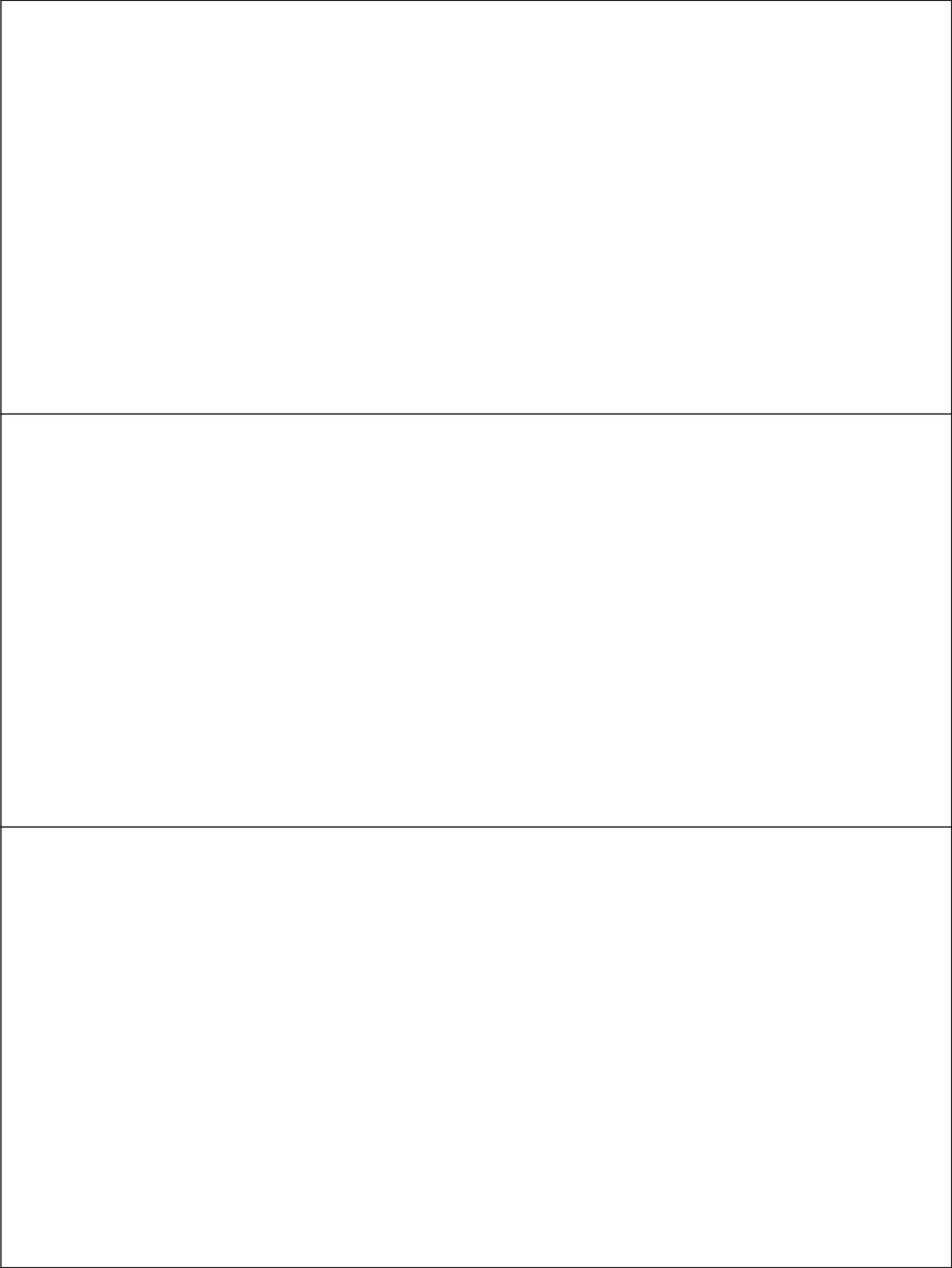 Full name: _____________________________ Significance of name: _________________________Date of birth: _____/_____/______ Location: ___________________________________________Address: _________________________________ Primary phone: _____________________________________________________________ Alternate phone: __________________________Spouse / Partner:_______________________ Married:____/____/_____ Other:_________________Date of death: ____/____/_____ Cause of death:__________________________________________Story, memory or medical history to share:Full name: _____________________________ Significance of name: _________________________Date of birth: _____/_____/______ Location: ___________________________________________Address: _________________________________ Primary phone: _____________________________________________________________ Alternate phone: __________________________Spouse / Partner:_______________________ Married:____/____/_____ Other:_________________Date of death: ____/____/_____ Cause of death:__________________________________________Story, memory or medical history to share:Full name: _____________________________ Significance of name: _________________________Date of birth: _____/_____/______ Location: ___________________________________________Address: _________________________________ Primary phone: _____________________________________________________________ Alternate phone: __________________________Spouse / Partner:_______________________ Married:____/____/_____ Other:_________________Date of death: ____/____/_____ Cause of death:__________________________________________Story, memory or medical history to share:© 2016 Honor My Wishes	www.HonorMyWishes.org	Peace - 57